Appendix 4: Children’s Case Supervision Record (LCS exemplar)Document last reviewed: November 2023Reviewed by: Kasey Senior – Service Manager, Practice StandardsNext review date: June 2024Surrey County Council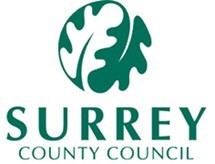 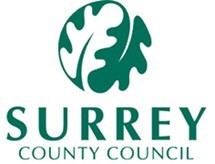 Children's ICS Support Team County HallKingston	[RESTRICTED	]Tel: Fax:Surrey County CouncilChildren's ICS Support Team County HallKingston	[RESTRICTED	]Tel: Fax:Surrey County CouncilChildren's ICS Support Team County HallKingston	[RESTRICTED	]Tel: Fax:Surrey County CouncilChildren's ICS Support Team County HallKingston	[RESTRICTED	]Tel: Fax:Surrey County CouncilChildren's ICS Support Team County HallKingston	[RESTRICTED	]Tel: Fax:Surrey County CouncilChildren's ICS Support Team County HallKingston	[RESTRICTED	]Tel: Fax:Surrey County CouncilChildren's ICS Support Team County HallKingston	[RESTRICTED	]Tel: Fax:Surrey County CouncilChildren's ICS Support Team County HallKingston	[RESTRICTED	]Tel: Fax:Surrey County CouncilChildren's ICS Support Team County HallKingston	[RESTRICTED	]Tel: Fax:Surrey County CouncilChildren's ICS Support Team County HallKingston	[RESTRICTED	]Tel: Fax:Surrey County CouncilChildren's ICS Support Team County HallKingston	[RESTRICTED	]Tel: Fax:Child Supervision RecordChild Supervision RecordChild Supervision RecordChild Supervision RecordChild Supervision RecordChild Supervision RecordChild Supervision RecordChild Supervision RecordChild Supervision RecordChild Supervision RecordChild Supervision RecordDetails of Child:Details of Child:Details of Child:Details of Child:Details of Child:Details of Child:Details of Child:Details of Child:Details of Child:Details of Child:Details of Child:Family NameFamily NameGiven NamesGiven NamesActual DOBActual DOBGenderGenderEthnicityEthnicityPrimary LanguagePrimary LanguagePrimary AddressPrimary AddressTelephoneTelephonePrimary AddressPrimary AddressMobileMobilePrimary AddressPrimary AddressCase NumberCase NumberSecondary AddressSecondary AddressCurrent AddressCurrent AddressDate of Supervision/MODate of Supervision/MODate of Supervision/MODate of Supervision/MOSocial Worker NameSocial Worker NameSocial Worker NameSocial Worker NameManager NameManager NameManager NameManager NamePresenting issues/needs/risksPresenting issues/needs/risksPresenting issues/needs/risksPresenting issues/needs/risksPresenting issues/needs/risksPresenting issues/needs/risksPresenting issues/needs/risksPresenting issues/needs/risksPresenting issues/needs/risksPresenting issues/needs/risksPresenting issues/needs/risksPresenting issues needs risksPresenting issues needs risksPresenting issues needs risksPresenting issues needs risksPresenting issues needs risksPresenting issues needs risksPresenting issues needs risksPresenting issues needs risksPresenting issues needs risksUpdate/ ProgressUpdate/ ProgressUpdate/ ProgressUpdate/ ProgressUpdate/ ProgressUpdate/ ProgressUpdate/ ProgressUpdate/ ProgressUpdate/ ProgressUpdate/ ProgressUpdate/ ProgressUpdate/ProgressUpdate/ProgressUpdate/ProgressUpdate/ProgressUpdate/ProgressUpdate/ProgressUpdate/ProgressUpdate/ProgressUpdate/ProgressVoice of the ChildVoice of the ChildVoice of the ChildVoice of the ChildVoice of the ChildVoice of the ChildVoice of the ChildVoice of the ChildVoice of the ChildVoice of the ChildVoice of the ChildVoice of the ChildVoice of the ChildVoice of the ChildVoice of the ChildVoice of the ChildVoice of the ChildVoice of the ChildVoice of the ChildVoice of the ChildAnalysis / Management Oversight (include reflection)Analysis / Management Oversight (include reflection)Analysis / Management Oversight (include reflection)Analysis / Management Oversight (include reflection)Analysis / Management Oversight (include reflection)Analysis / Management Oversight (include reflection)Analysis / Management Oversight (include reflection)Analysis / Management Oversight (include reflection)Analysis / Management Oversight (include reflection)Analysis / Management Oversight (include reflection)Analysis / Management Oversight (include reflection)What does this mean for the child?What does this mean for the child?What does this mean for the child?What does this mean for the child?What does this mean for the child?What does this mean for the child?What does this mean for the child?What does this mean for the child?What does this mean for the child?Decisions made and actions required/previous actions reviewed.Decisions made and actions required/previous actions reviewed.Decisions made and actions required/previous actions reviewed.Decisions made and actions required/previous actions reviewed.Decisions made and actions required/previous actions reviewed.Decisions made and actions required/previous actions reviewed.Decisions made and actions required/previous actions reviewed.Decisions made and actions required/previous actions reviewed.Decisions made and actions required/previous actions reviewed.Decisions made and actions required/previous actions reviewed.Decisions made and actions required/previous actions reviewed.Date of DecisionDate of DecisionDecisionsDecisionsWho will do what?Who will do what?By When?By When?Completed